ПРОТОКОЛ заседания конкурсной комиссииТамбовского ВРЗ АО «ВРМ»23.08.2019										№ К-52Присутствовали:Председатель конкурсной комиссии – Члены конкурсной комиссии:Повестка дня:     О подведении итогов открытого конкурса № 043/ТВРЗ/2019 на право заключения договора по капитальному ремонту мягкой кровли здания заводоуправления инв.№10001 на Тамбовском ВРЗ - филиале АО «ВРМ», находящегося на балансовом учете Тамбовского вагоноремонтного завода АО «ВРМ» в 2019 году.     Информация представлена ведущим инженером энерго-механического отдела Абрамовым А.В.Комиссия решила:Согласиться с выводами и предложениями экспертной группы (протокол от 21.08.2019 г. № 043/ТВРЗ/ЭГ).2.1.	В связи с тем, что единственный претендент ООО «ПРУФ», признан участником открытого конкурса № 043/ТВРЗ/2019, согласно пп. 3) п. 2.9.9. конкурсной документации признать открытый конкурс № 043/ТВРЗ/2019 несостоявшимся.2.2.	В соответствии с п. 2.9.10 конкурсной документации поручить службе ЭМО Тамбовского ВРЗ АО «ВРМ» в установленном порядке обеспечить заключение договора с ООО «ПРУФ» со стоимостью предложения 2 550 000 (Два миллиона пятьсот пятьдесят тысяч рублей) 00 копеек без НДС, 3 060 000 (Три миллиона шестьдесят тысяч рублей) 00 копеек с учетом всех налогов, включая НДС, указанного в его финансово-коммерческом предложении.Решение принято единогласно.Подписи.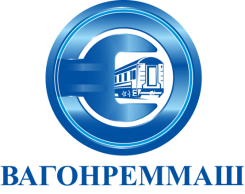 АКЦИОНЕРНОЕ ОБЩЕСТВО «ВАГОНРЕММАШ»Филиал Тамбовский вагоноремонтный завод392009, г. Тамбов, пл. Мастерских, д. 1тел. (4752) 44-49-59, факс 44-49-02, e-mail: tvrz@vagonremmash.ru